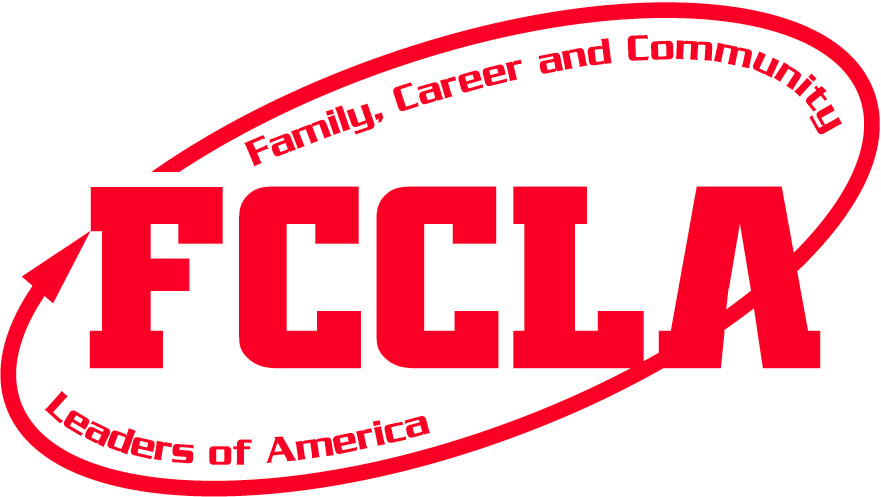 Name: _______________________________________________ 		Grade: ______________Email: ______________________________________________		School:__________________Phone number: ___________________________	Schedule: _________________________________________	      _________________________________________	      _________________________________________	      _________________________________________	      _________________________________________	     __________________________________________                  ___________________________________________Idea’s on community service projects.______________________________________________________________________________________________________________________________________________________________________________________________________________________________________________________________________________________________________________________________________________________________________________________________________________________________________________________________________________________________________________________________________________________________________________________________________